FENOMENA PENGGUNAAN TINDER DI KALANGAN MAHASISWAKOTA BANDUNGStudi Fenomenologi Pengguna Tinder di Kalangan Mahasiswa FISIP Universitas Pasundan Bandung Oleh :Mila Kamilatur Rahmi132050149SKRIPSIUntuk Memperoleh Gelar Sarjana Pada Program Studi Ilmu Komunikasi Fakultas Ilmu Sosial dan Ilmu Politik Universitas Pasundan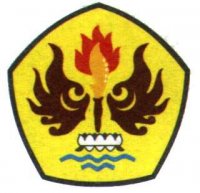 FAKULTAS ILMU SOSIAL DAN ILMU POLITIKUNIVERSITAS PASUNDANBANDUNG2018